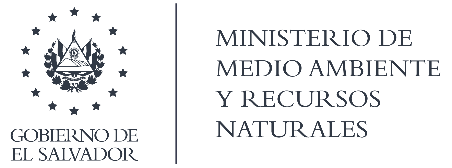 Dirección General de Seguridad HídricaGerencia de Monitoreo y Control  San Salvador, 19 de noviembre de 2019Requerimiento: MARN-2019-0378Lineamientos para Manejo y Disposición de Excretas y Aguas Residuales para el Complejo Barra de Santiago. Listado de participantes y fotografíasSe adjunta listado de asistencia y nota de invitación.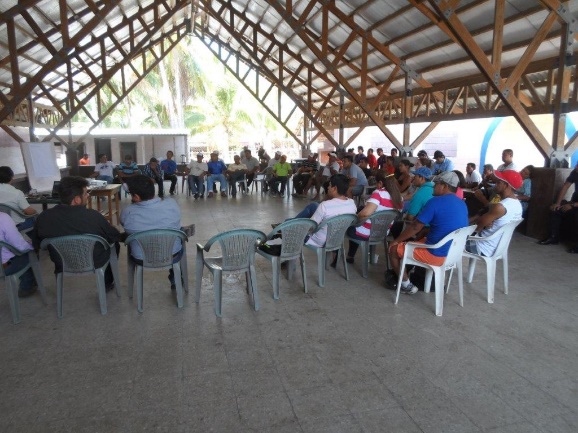 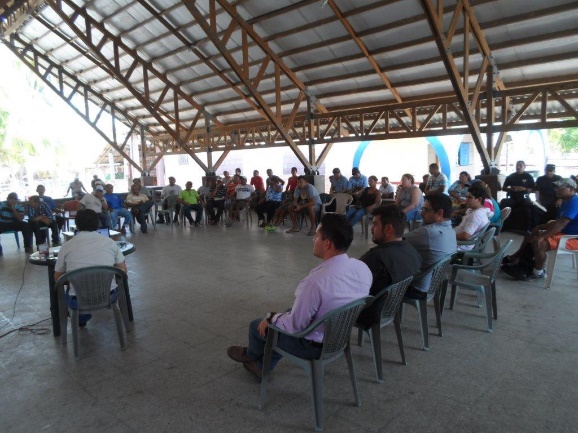 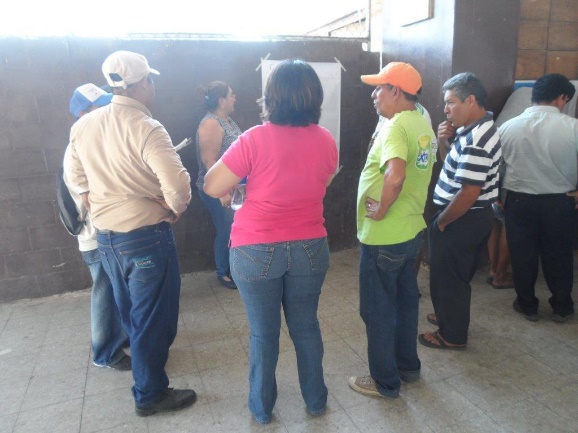 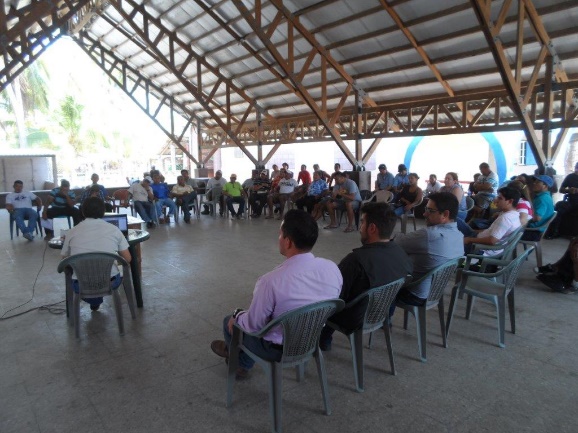 ·    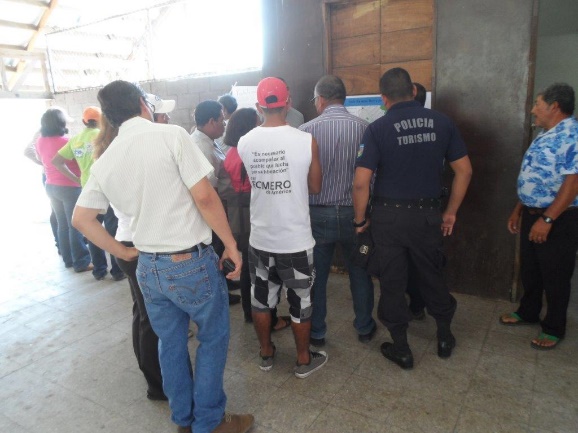 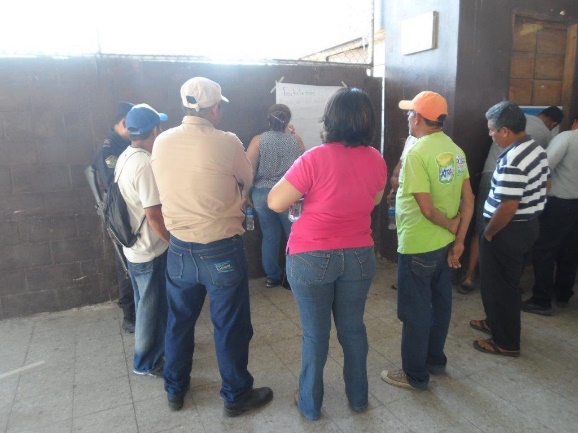 Catastro Georreferenciado en Software QGIS de Plantas de Tratamiento de Aguas Residuales CD y documentación del catastro.Se adjunta la siguiente información:Resumen del Catastro de Plantas de Tratamiento de Aguas Residuales (Word)Base de Datos San SalvadorBase de Datos La LibertadFicha Plantas de tratamiento San SalvadorFicha Plantas de tratamiento La LibertadArchivo QGIS, plantas de tratamiento AMSSArchivo QGIS, Base de datosProtocolo de monitoreo de Vertidos de aguas residuales